Schrijf de woorden uit het woordpakket.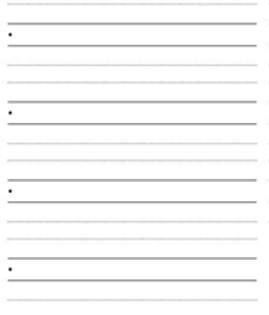 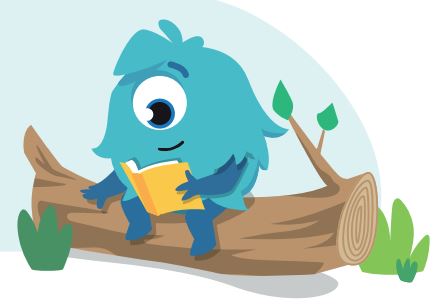 Vul het kruiswoordraadsel met letters aan.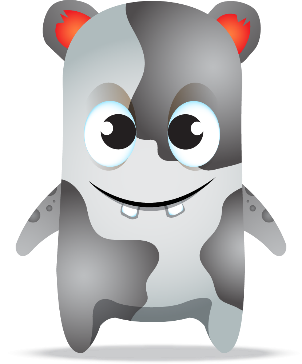 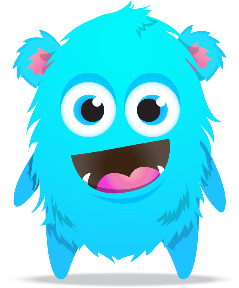 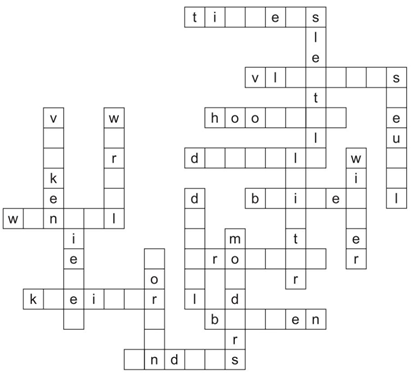 Zoek een passende staart en schrijf het woord nog eens helemaal. Kies uit: en, el, els, er, ers. Schrijf altijd een ander woord.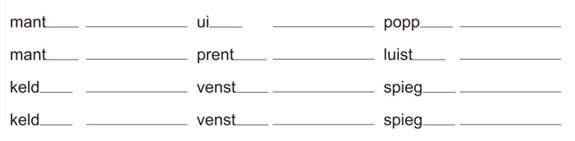 Oefen hier je woordpakket. 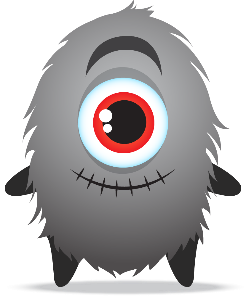 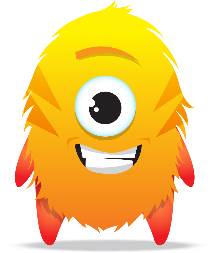 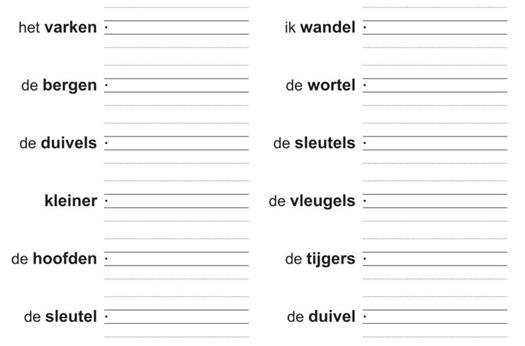 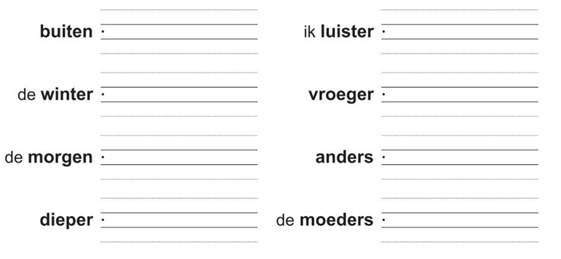 Vul het kruiswoordraadsel aan zodat je pakketwoorden krijgt. Verbind het kopje met de passende staart. 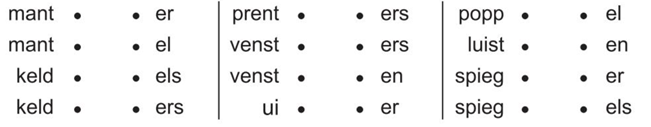 Woordpakket 17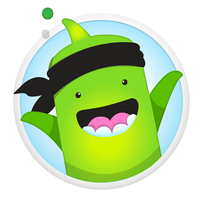 (Woorden met een doffe klinker) het varkende bergende duivelskleinerde hoofdende sleutelbuitende winterde morgendieperik wandelde wortelde sleutelsde vleugelsde tijgersde duivelik luistervroegerandersde moeders